Рекомендации для родителей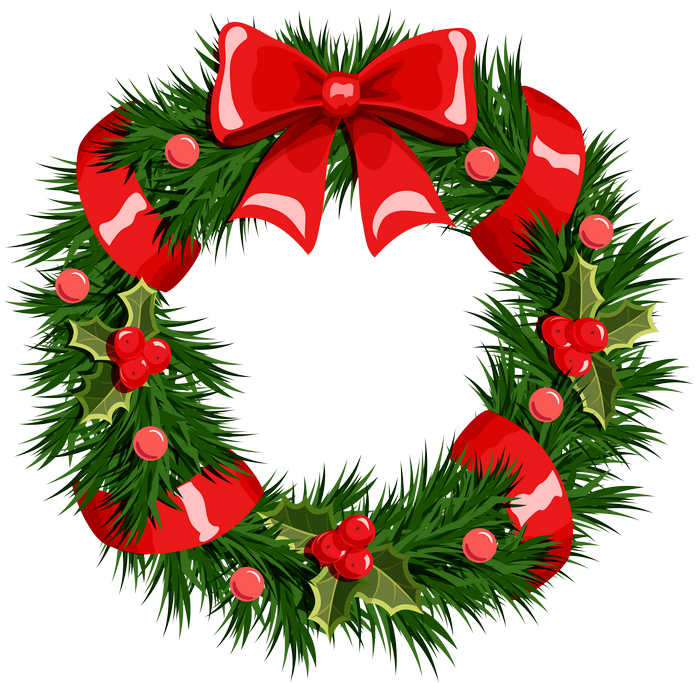 Математика. Дидактическая игра «Три квадрата»https://cloud.mail.ru/public/3NZT/3AdY2MW6SКонструирование «Гирлянда – цепочка из колечек»https://cloud.mail.ru/public/cz2W/4Z9q1nWKJПальчиковая гимнастика «На ёлке»https://cloud.mail.ru/public/5qhy/TAQYXqXzBСюжетно-ролевая игра «Кукла Катя, собирается в детский сад»https://cloud.mail.ru/public/26CU/24HPwipyL